ПРЕСС-РЕЛИЗЕдиный номер Кадастровой палатыВ Кадастровой палате по Краснодарскому краю изменился номер телефона. Теперь чтобы дозвониться в необходимый территориальный отдел или структурное подразделение центрального аппарата Кадастровой палаты по Краснодарскому краю, узнать, как заказать электронную подпись или получить консультацию в сфере оборота недвижимости, Вам потребуется позвонить по единому номеру 8-(861)-992-13-02, выбрав 1 в голосовом меню и набрав дополнительный номер нужного абонента, после чего Вас перенаправят в нужный отдел. 2-ой пункт в меню свяжет Вас с оператором «горячей линий», который сможет оказать консультацию по вопросам проведения сделок с недвижимостью.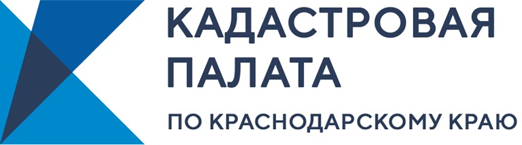  Сотрудники Кадастровой палаты в любое удобное для Вас время дадут разъясняющий ответ о том, как предотвратить мошеннические действия в отношении объектов недвижимости, также проконсультируют Вас по подготовке  договоров купли-продажи, дарения, мены. _____________________________________________________________________________________________Пресс-служба Кадастровой палаты по Краснодарскому краю press23@23.kadastr.ru